Signature of Referrer: …………………………………………...Date: …………………………Signature of Service Us………………………………………….Date: …………………………(Verbal consent is accepted if needed)Please complete and send to admin@angliacaretrust.org.ukHas SU given consent for this referral?Has SU given consent for this referral?Has SU given consent for this referral?Has SU given consent for this referral?Has SU given consent for this referral?Has SU given consent for this referral?Has SU given consent for this referral?Has SU given consent for this referral?YesNoAre there any current safeguarding concerns?Are there any current safeguarding concerns?Are there any current safeguarding concerns?Are there any current safeguarding concerns?Are there any current safeguarding concerns?Are there any current safeguarding concerns?Are there any current safeguarding concerns?Are there any current safeguarding concerns?YesNoAre there any known criminal convictions? If yes please state belowAre there any known criminal convictions? If yes please state belowAre there any known criminal convictions? If yes please state belowAre there any known criminal convictions? If yes please state belowAre there any known criminal convictions? If yes please state belowAre there any known criminal convictions? If yes please state belowAre there any known criminal convictions? If yes please state belowAre there any known criminal convictions? If yes please state belowYesNoAre there any current Probation involvement orders? If yes please state belowAre there any current Probation involvement orders? If yes please state belowAre there any current Probation involvement orders? If yes please state belowAre there any current Probation involvement orders? If yes please state belowAre there any current Probation involvement orders? If yes please state belowAre there any current Probation involvement orders? If yes please state belowAre there any current Probation involvement orders? If yes please state belowAre there any current Probation involvement orders? If yes please state belowYesNoRelevant information that may increase risk to the Service User(s) or Professional(s) Relevant information that may increase risk to the Service User(s) or Professional(s) Relevant information that may increase risk to the Service User(s) or Professional(s) Relevant information that may increase risk to the Service User(s) or Professional(s) Relevant information that may increase risk to the Service User(s) or Professional(s) Details of other agencies supporting the Service User Details of other agencies supporting the Service User Details of other agencies supporting the Service User Details of other agencies supporting the Service User Details of other agencies supporting the Service User Other relevant informationOther relevant informationOther relevant informationOther relevant informationOther relevant informationOther relevant informationOther relevant informationOther relevant informationEquality and Diversity Equality and Diversity Equality and Diversity Equality and Diversity Equality and Diversity Equality and Diversity Equality and Diversity Equality and Diversity Anglia Care Trust is committed to Equality and Diversity. In order to ensure the effectiveness of this policy, all service users are requested to provide the following information. This monitoring form is strictly confidential and this information is used to ensure that access to this service is open and available to all members of the community.Anglia Care Trust is committed to Equality and Diversity. In order to ensure the effectiveness of this policy, all service users are requested to provide the following information. This monitoring form is strictly confidential and this information is used to ensure that access to this service is open and available to all members of the community.Anglia Care Trust is committed to Equality and Diversity. In order to ensure the effectiveness of this policy, all service users are requested to provide the following information. This monitoring form is strictly confidential and this information is used to ensure that access to this service is open and available to all members of the community.Anglia Care Trust is committed to Equality and Diversity. In order to ensure the effectiveness of this policy, all service users are requested to provide the following information. This monitoring form is strictly confidential and this information is used to ensure that access to this service is open and available to all members of the community.Anglia Care Trust is committed to Equality and Diversity. In order to ensure the effectiveness of this policy, all service users are requested to provide the following information. This monitoring form is strictly confidential and this information is used to ensure that access to this service is open and available to all members of the community.Anglia Care Trust is committed to Equality and Diversity. In order to ensure the effectiveness of this policy, all service users are requested to provide the following information. This monitoring form is strictly confidential and this information is used to ensure that access to this service is open and available to all members of the community.Anglia Care Trust is committed to Equality and Diversity. In order to ensure the effectiveness of this policy, all service users are requested to provide the following information. This monitoring form is strictly confidential and this information is used to ensure that access to this service is open and available to all members of the community.Anglia Care Trust is committed to Equality and Diversity. In order to ensure the effectiveness of this policy, all service users are requested to provide the following information. This monitoring form is strictly confidential and this information is used to ensure that access to this service is open and available to all members of the community.1. Gender1. Gender1. Gender1. Gender1. Gender1. Gender1. Gender1. GenderMaleMaleTransgenderTransgenderTransgenderFemaleFemalePrefer not to sayPrefer not to sayPrefer not to sayPrefer not to say2. Ethnic background2. Ethnic background2. Ethnic background2. Ethnic background2. Ethnic background2. Ethnic background2. Ethnic background2. Ethnic backgroundWhite White White White White White White White English/Scottish/Welsh/ Northern Ireland/UKEnglish/Scottish/Welsh/ Northern Ireland/UKGypsy or Irish TravellerGypsy or Irish TravellerGypsy or Irish TravellerIrishIrishAny other white backgroundAny other white backgroundAny other white backgroundMixed ethnic backgroundMixed ethnic backgroundMixed ethnic backgroundMixed ethnic backgroundMixed ethnic backgroundMixed ethnic backgroundMixed ethnic backgroundMixed ethnic backgroundMixed ethnic backgroundMixed ethnic backgroundAsian/Asian BritishAsian/Asian BritishAsian/Asian BritishAsian/Asian BritishAsian/Asian BritishAsian/Asian BritishAsian/Asian BritishAsian/Asian BritishIndianIndianBangladeshiBangladeshiBangladeshiPakistaniPakistaniChineseChineseChineseAny other Asian backgroundAny other Asian backgroundBlack/Black BritishBlack/Black BritishBlack/Black BritishBlack/Black BritishBlack/Black BritishBlack/Black BritishBlack/Black BritishBlack/Black BritishAfricanAfricanCaribbean Caribbean Caribbean Any other black backgroundAny other black backgroundOther ethnic groupOther ethnic groupOther ethnic groupOther ethnic groupOther ethnic groupOther ethnic groupOther ethnic groupOther ethnic groupArabArabOther ethnic groupOther ethnic groupOther ethnic groupPrefer not to sayPrefer not to say3. Disability3. Disability3. Disability3. Disability3. Disability3. Disability3. Disability3. DisabilityDisabledDisabledPrefer not to sayPrefer not to sayPrefer not to sayNot disabledNot disabled4. Age4. Age4. Age4. Age4. Age4. Age4. Age4. Age0-24 years0-24 years65+ years65+ years65+ years25-64 years25-64 yearsPrefer not to sayPrefer not to sayPrefer not to say5. Sexual orientation5. Sexual orientation5. Sexual orientation5. Sexual orientation5. Sexual orientation5. Sexual orientation5. Sexual orientation5. Sexual orientationHeterosexualHeterosexualGay/LesbianGay/LesbianGay/LesbianBisexualBisexualPrefer not to sayPrefer not to sayPrefer not to say6. Religion or belief6. Religion or belief6. Religion or belief6. Religion or belief6. Religion or belief6. Religion or belief6. Religion or belief6. Religion or beliefChristianChristianMuslimMuslimMuslimBuddhistBuddhistSikhSikhSikhHinduHinduOther religionOther religionOther religionJewishJewishPrefer not to sayPrefer not to sayPrefer not to sayNo religionNo religion7. How did you find out about our service7. How did you find out about our service7. How did you find out about our service7. How did you find out about our service7. How did you find out about our service7. How did you find out about our service7. How did you find out about our service7. How did you find out about our serviceLocal NewspaperLocal NewspaperRadioRadioRadioACT WebsiteACT WebsiteWord of mouthWord of mouthWord of mouthOther (please specify below)Other (please specify below)Prefer not to say Prefer not to say Prefer not to say Confidentiality - to be completed by the Service User prior to referralI understand that the Referring Agency and Anglia Care Trust will exchange such information as necessary for the purpose of this referral.Confidentiality - to be completed by the Service User prior to referralI understand that the Referring Agency and Anglia Care Trust will exchange such information as necessary for the purpose of this referral.Confidentiality - to be completed by the Service User prior to referralI understand that the Referring Agency and Anglia Care Trust will exchange such information as necessary for the purpose of this referral.Confidentiality - to be completed by the Service User prior to referralI understand that the Referring Agency and Anglia Care Trust will exchange such information as necessary for the purpose of this referral.Confidentiality - to be completed by the Service User prior to referralI understand that the Referring Agency and Anglia Care Trust will exchange such information as necessary for the purpose of this referral.Confidentiality - to be completed by the Service User prior to referralI understand that the Referring Agency and Anglia Care Trust will exchange such information as necessary for the purpose of this referral.Confidentiality - to be completed by the Service User prior to referralI understand that the Referring Agency and Anglia Care Trust will exchange such information as necessary for the purpose of this referral.Confidentiality - to be completed by the Service User prior to referralI understand that the Referring Agency and Anglia Care Trust will exchange such information as necessary for the purpose of this referral.Signed - Service User:Signed - Service User:Signed - Service User:Date:Date:Date:Signed – Partner:(if applicable)Signed – Partner:(if applicable)Signed – Partner:(if applicable)Date:Date:Date:Send completed forms to:Send completed forms to:Send completed forms to:Send completed forms to:Send completed forms to:Send completed forms to:Send completed forms to:Send completed forms to:Anglia Care Trust, 8 The Square, Martlesham Heath, Ipswich, Suffolk IP5 3SLTel: 01473 622888   Fax: 01473 618660   Email: admin@angliacaretrust.org.ukAnglia Care Trust, 8 The Square, Martlesham Heath, Ipswich, Suffolk IP5 3SLTel: 01473 622888   Fax: 01473 618660   Email: admin@angliacaretrust.org.ukAnglia Care Trust, 8 The Square, Martlesham Heath, Ipswich, Suffolk IP5 3SLTel: 01473 622888   Fax: 01473 618660   Email: admin@angliacaretrust.org.ukAnglia Care Trust, 8 The Square, Martlesham Heath, Ipswich, Suffolk IP5 3SLTel: 01473 622888   Fax: 01473 618660   Email: admin@angliacaretrust.org.ukAnglia Care Trust, 8 The Square, Martlesham Heath, Ipswich, Suffolk IP5 3SLTel: 01473 622888   Fax: 01473 618660   Email: admin@angliacaretrust.org.ukAnglia Care Trust, 8 The Square, Martlesham Heath, Ipswich, Suffolk IP5 3SLTel: 01473 622888   Fax: 01473 618660   Email: admin@angliacaretrust.org.ukAnglia Care Trust, 8 The Square, Martlesham Heath, Ipswich, Suffolk IP5 3SLTel: 01473 622888   Fax: 01473 618660   Email: admin@angliacaretrust.org.ukAnglia Care Trust, 8 The Square, Martlesham Heath, Ipswich, Suffolk IP5 3SLTel: 01473 622888   Fax: 01473 618660   Email: admin@angliacaretrust.org.ukWe will treat your information as confidential and we will not share it with any other organisation unless we are required by law to share it or unless you or any other person will come to some harm if we do not share it. In any case we will only ever share the minimum information we need to share.Drug & Alcohol Recovery Outreach ServiceRisk assessment to be completed by referrerDrug & Alcohol Recovery Outreach ServiceRisk assessment to be completed by referrerREFERRER:  REFERRER:                   DATE:SERVICE USER: SERVICE USER:                  DOB: Please provide any relevant information to assist us in preparing a Risk AssessmentPlease provide any relevant information to assist us in preparing a Risk AssessmentPlease provide any relevant information to assist us in preparing a Risk AssessmentOFFENDING BEHAVIOURSEXUALSUBSTANCE MISUSEPHYSICAL & MENTAL HEALTHVIOLENCE & AGGRESSIONASSOCIATESOTHER – PLEASE DETAIL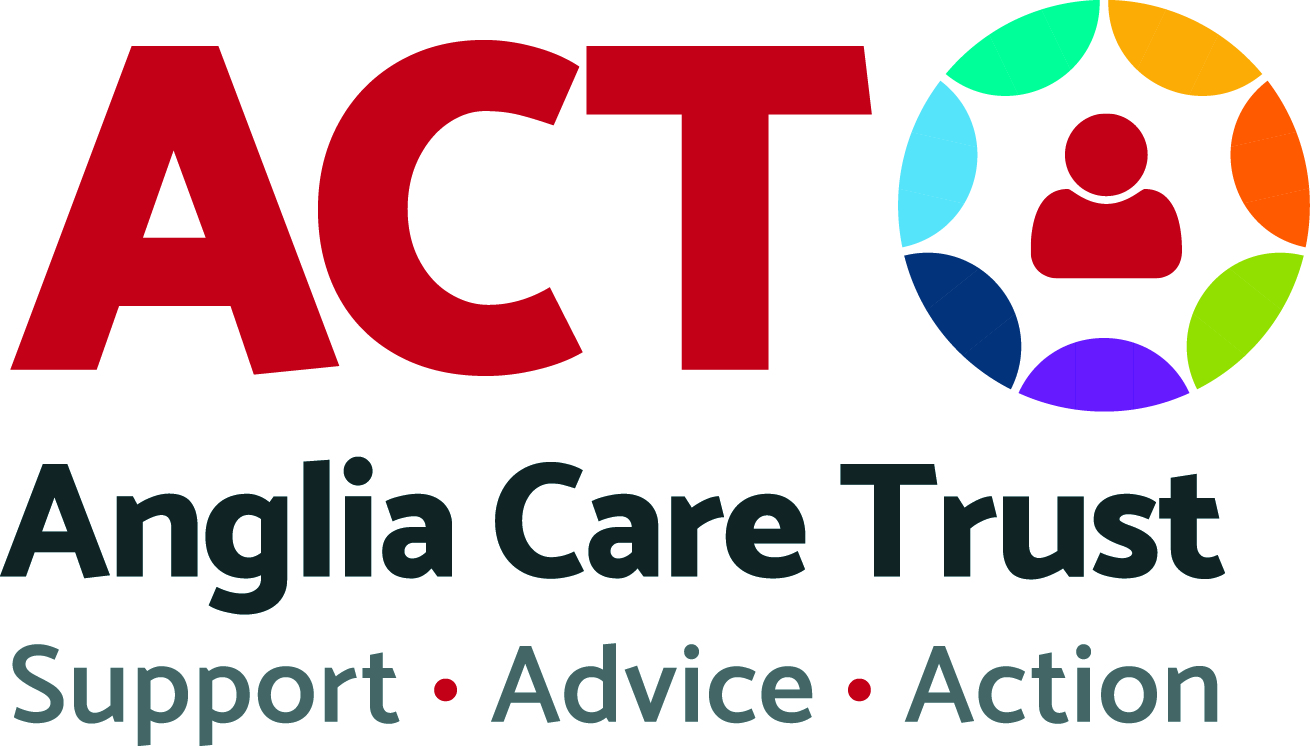 